АДМИНИСТРАЦИЯ  ВЕСЬЕГОНСКОГО  МУНИЦИПАЛЬНОГО ОКРУГАТВЕРСКОЙ  ОБЛАСТИП О С Т А Н О В Л Е Н И Ег. Весьегонск  27.04.2020                                                                                                                          № 177п о с т а н о в л я ю:1. Внести в муниципальную программу Весьегонского муниципального округа Тверской области «Патриотическое воспитание молодежи в Весьегонском муниципальном округе Тверской области» на 2020-2025 годы, утверждённую постановлением Администрации Весьегонского муниципального округа от 30.12.2019 № 516, следующие изменения:а) в паспорте программы первый и второй абзац раздела «Объемы и источники финансирования муниципальной программы по годам ее реализации  в разрезе подпрограмм» изложить в следующей редакции:	б)главу 3 «Объем финансовых ресурсов, необходимый для реализации подпрограммы» подпрограммы 1 «Развитие МУ «МСПЦ «Кировец» раздела 3 программы изложить в следующей редакции:«Глава 3. Объем финансовых ресурсов, необходимый для реализации подпрограммы. Общий объем бюджетных ассигнований, выделенный на реализацию подпрограммы 1, составляет  10 923 011,00руб.в)приложение 1 «Характеристика   муниципальной   программы Весьегонского муниципального округа Тверской области «Патриотическое воспитание молодежи в Весьегонском муниципальном округе Тверской области» на 2020-2025 годы изложить в новой редакции (прилагается).2.Обнародовать настоящее постановление на информационных стендах Весьегонского муниципального округа Тверской области и разместить на официальном сайте Администрации Весьегонского муниципального округа Тверской области в информационно-телекоммуникационной сети Интернет.Настоящее постановление вступает в силу после его официального обнародования.Контроль за исполнением настоящего постановления возложить на заместителя главы Администрации Весьегонского муниципального округа, заведующего отделом культуры  Живописцеву Е.А. Глава Весьегонского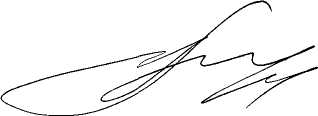  муниципального округа                                                                                       А.В. ПашуковО внесении изменений в постановлениеадминистрации Весьегонского муниципального округа от 30.12.2019 № 516Объемы и источники финансирования муниципальной программы по годам ее реализации  в разрезе подпрограммФинансирование программы осуществляется за счет средств бюджета Весьегонского муниципального округа в следующих объёмах (руб.):	Всего по программе:10 923 011,00, из которых2020 год –2 657 926,00, в том числе: подпрограмма 1 – 2 657 926,00подпрограмма 2 –0Годы реализации муниципальной программыФинансовые ресурсы,необходимые для реализации подпрограммы 1«Развитие МУ МСПЦ «Кировец»Финансовые ресурсы,необходимые для реализации подпрограммы 1«Развитие МУ МСПЦ «Кировец»Итого,рублейГоды реализации муниципальной программыЗадача  1Задача 22020 г.1 657 926,001 000 000,002 657 926,002021 г.1 653 017,000,001 653 017,002022 г.1 653 017,000,001 653 017,002023 г.1 653 017,000,001 653 017,002024 г.1 653 017,000,001 653 017,002025 г.1 653 017,000,001 653 017,00Всего, рублей9 923 011,001 000 000,0010 923 011,00